Tournoi de judo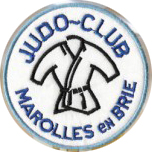 des écoles La Forêt / Les BuissonsDate : lundi 12 février 2018Horaires : 9H 11H (CE1 CE2) 14H 16H (CM1 CM2)Adresse : 2bis chemin de derrière les clos 94440 Marolles-en-brie Les parents sont les bienvenus lors du tournoi !Note :Pas de bijoux, pas de montre, cheveux attachés, prendre une bouteille d’eau.Récompenses pour tous les élèves, remise du trophée à la fin de la journée.N’hésitez pas à amener des gâteaux et sucreries pour terminer par un goûter.